Isabela Maria de Albuquerque SantiagoAv. Prof. Moraes Rego, 1235Brasil- Recife - PE 50670-901Fone/Fax: + 81 21268515e-mail: isabelasantiago1@yahoo.com.brWilton Wilney Nascimento PadilhaRevista Brasileira de Ciências da Saúde 
Centro de Ciências da Saúde
Cidade Universitária
58051-970  João Pessoa - Paraíba – BrasilE-mail: wiltonpadilha.editorrbcs@gmail.comCARTA DE APRESENTAÇÃOVenho por meio desta, incluir em anexo o artigo intitulado “Efeitos da utilização do cloridrato de fluoxetina sobre o desenvolvimento de tecidos mineralizados de ratos: revisão sistemática” submetido à Revista Brasileira de Ciências da Saúde para possível avaliação. Junto à submissão do manuscrito, gostaria de salientar que o mesmo não foi publicado nem aceito para publicação em nenhum outro meio e não está em avaliação por nenhum outro corpo editorial. A Universidade Federal de Pernambuco está ciente da submissão deste artigo.Artigo OriginalAo corpo editorial, gostaria de mencionar informações adicionais sobre o projeto: A revisão sistemática foi conduzida sob a supervisão da Profa. Dra. Liriane Baratella Evêncio e foi executada como parte das atividades obrigatórias durante meu projeto de doutorado. A pesquisa foi realizada no período de 2009 a 2012.O projeto de pesquisa pretendeu avaliar o efeito de um Inibidor Seletivo da Recaptação da Serotonina (Fluoxetina) em tecidos mineralizados. Estudos prévios mostram a participação da serotonina no desenvolvimento e na homeostase de diversas estruturas mineralizadas do corpo, o presente estudo objetivou investigar os achados e fundamentos descritos na literatura sobre a interferência do uso da fluoxetina em tecidos densos da região craniofacial.Atensiosamente,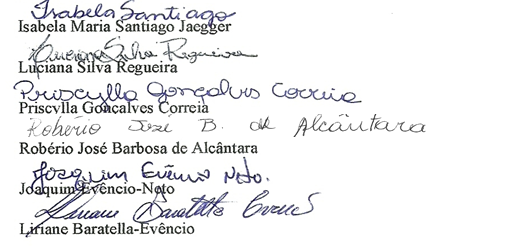 